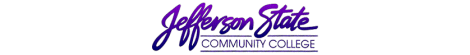 Goal Progress ReportGoal Progress ReportProgram:       Respiratory TherapyReport period:Report period:2019-20202019-2020What has your unit accomplished from the goals you proposed in the first year of your most recent Strategic Plan? What has your unit accomplished from the goals you proposed in the first year of your most recent Strategic Plan? What has your unit accomplished from the goals you proposed in the first year of your most recent Strategic Plan? What has your unit accomplished from the goals you proposed in the first year of your most recent Strategic Plan? GoalsRequest & Justification/ResourcesGoal ProgressStrategies Implemented & Follow-upComply with CoARC Accreditation Criteria1. The graduation rate of enrolled students in the RPT Program will be 70% or higher per cohort.2. At least 80% of graduates will pass the NBRC TMC exam.3. Employers and graduates returning surveys will report 80% satisfaction with educational preparationSubmission of yearly accreditation fees for program.  Rationale: To comply and maintain accreditation for RPT program. 2020 fee already paid Nov. 2019.Submission of yearly individual membership to the American Association for Respiratory care (AARC).  Rationale: AARC does not offer institutional membership. The College will benefit from this membership by providing the program faculty with access to materials that are only available to AARC members including:  federal legislation, federal regulations, accreditation materials and pertinent program information. $124 per year for the program directorGoal met at 83%.Goal met at 84%.In progress, surveys to go out to employers and graduates this summer.1. Annual graduation rate will be reviewed with the advisory board and faculty to assess the need for changes to curriculum and goals.2. Annual pass rate of the national credentialing exam for the graduating cohort will be shared with the advisory board and faculty to assess the need for changes to instruction and curriculum.3. Surveys to be sent through Data ARC to graduates and employers this summer.Faculty and students will have educational materials that will enhance learning/understanding of essential concepts in clinical education1. At least 80% of graduates will pass the NBRC TMC exam.2. Employers and graduates returning surveys will report 80% satisfaction with educational preparation.Submission of yearly fee for on-line and onsite review seminar. Rationale:  To best ready students for the TMC credentialing exam. Funding estimate for review seminar2020: $6,246Approval and purchase of essential lab supplies and oxygen tanks necessary for instruction in relevant therapeutic concepts. Funding estimate for:2019: Lab Supplies A – disposables = approximately $8,000.00B – Oxygen tanks = approximately $2,800.00C – Printing = $800.00Approval and purchase of a Vapotherm and 2 PC based spirometers. Vapotherm = $6,000.00PC based Spirometers x2 = $9,825.90Goal met at 84%.In progress, surveys to go out to employers and graduates this summer.Review seminar to be scheduled early in the fall semester. Lab supplies and oxygen tanks being ordered only as needed. Purchase of Vapotherm and Spirometers is on hold due to current transition to online classes. Will revisit purchase as full campus access resumes.Revise current Student Learning Outcomes (SLOs) for all courses in the program to more adequately document and enhance reporting of student progress in the program. 1. The graduation rate of enrolled students in the RPT Program will be 70% or higher per cohort.1. Funding estimate for:2 advisory meetings @ $200 per meeting (Feb. and June for 2020)1.   Goal met at 83%.Assessment of SLOs will be based on judgment of the faculty and performance of the students. It is expected that SLOs and assessments will be continually modified as faculty determine where improvements are needed.  Advisory Committee may be consulted as needed.RPT Faculty and students will have access to safe, operable laboratory equipment reflective of contemporary practice in respiratory therapy1. Employers and graduates returning surveys will report 80% satisfaction with educational preparation.Approval and payment of biomed services to run calibration and safety checks on laboratory electrical equipment.  Rationale: To maintain safe equipment for use and handling by instructors and students. 2019 =$2,000.00 (maintenance, calibration and safety checks)Approval and purchase of new educational equipment; 3 ABG arms and a PPE tower. Rationale: To acquire sufficient equipment necessary for effective and safe instruction. ABG arms x3 = $1,679.19PPE tower = $3,234.851.   In progress, surveys to go out to employers and graduates this summer.Faculty to annually inventory and inspect equipment and determine if existing equipment is adequate, operable and reflective of current RPT practiceReview comments on Student Evaluation of Instructor and RPT Annual survey for any comments as to the adequacy of equipment and supplies.  Core faculty to report needs for equipment.Faculty will have access to technology and resources sufficient to achieve course and program outcomes. 1. Employers and graduates returning surveys will report 80% satisfaction with educational preparation.Approval and attendance of annual conference.  Rationale: Program sponsor must provide continued professional growth for faculty (CoARC standard 1.04). Participating in annual conference allows the program faculty to provide the evidence and meet this accreditation standard. Funding estimate for professional development:A - National conference at estimated cost of $2,500 B - State conference at estimated cost of $1,000.00 Use electronic data base to log clinic hours, ratings and journal entries. DataArc estimated at $3,100.00 for a full cohort1.   In progress, surveys to go out to employers and graduates this summer.Core faculty to attend at least one state or national conference each year Program director to report needs for necessary technology and other resources to achieve course / program goals.Submission date: 4/24/2020Submission date: 4/24/2020Submitted by: JoAnna McCarverSubmitted by: JoAnna McCarver